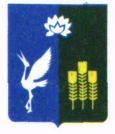 АДМИНИСТРАЦИЯ ЧКАЛОВСКОГО СЕЛЬСКОГО ПОСЕЛЕНИЯСПАССКОГО  МУНИЦИПАЛЬНОГО РАЙОНА ПРИМОРСКОГО КРАЯ ПОСТАНОВЛЕНИЕ Об утверждении Порядка и правил финансового обеспечения казенных учреждений Чкаловского сельского поселенияВ соответствии с Бюджетным кодексом Российской Федерации,  Федеральным законом от 08 мая 2010 года №-83 «О внесении изменений в отдельные законодательные акты Российской Федерации в связи с совершенствованием правового положения государственных (муниципальных) учреждений», руководствуясь Уставом чкаловского сельского поселения, Положением о бюджетном устройстве и бюджетном процессе в Чкаловском сельском поселении, утвержденного решением муниципального комитета Чкаловского сельского поселения от 14 октября 2015 г. № 8, администрация  Чкаловского сельского поселения ПОСТАНОВЛЯЕТ:Утвердить Порядок финансового обеспечения государственных казенных учреждений, подведомственных администрации Чкаловского сельского поселения, согласно приложению № 1.Настоящее постановление вступает в силу с момента его официального опубликования (обнародования).Глава Чкаловского сельского поселения                                                  В.С.ИюПриложение № 1к Постановлению администрации Чкаловского сельского поселенияот 18 июня  2021 г. № 47ПОРЯДОКфинансового обеспечения государственных казенных учреждений, подведомственных администрации Чкаловского сельского поселения1. Общие положения1. Настоящий Порядок определяет правила финансового обеспечения государственных казенных учреждений, подведомственных администрации Чкаловского сельского поселения (далее – казенные учреждения).2. Финансовое обеспечение казенных учреждений2. Финансовое обеспечение казенных учреждений осуществляется в пределах бюджетных ассигнований, предусмотренных в бюджете Чкаловского сельского поселения.3. Расходование бюджетных средств осуществляется учреждениями в пределах доведенных лимитов бюджетных обязательств в соответствии с бюджетной сметой, утвержденной администрацией Чкаловского сельского поселения в установленном порядке.4. Администрация Чкаловского сельского поселения ежемесячно доводит казенным учреждениям  предельные объемы финансирования по заявке бюджетополучателя в пределах доведенных лимитов бюджетных обязательств.5.  Остатки денежных средств, не использованные на начало очередного финансового года, подлежат возврату в доход местного бюджета в порядке, установленном администрацией Чкаловским сельским поселением.6. Казенные учреждения осуществляют операции с бюджетными средствами через лицевые счета, открытые в территориальных органах Федерального казначейства.3. Отчетность и контроль7.  Казенные учреждения ежемесячно, нарастающим итогом, не позднее пятого числа месяца, следующего за отчетным периодом, представляют в финансовый орган администрации Чкаловского сельского поселения отчет по лицевому счету учреждения с детализацией расходов по КОСГУ.8.  Ответственность за нецелевое, неэффективное использование средств бюджета, достоверность представляемых сведений и отчетных данных возлагается на руководителей казенных учреждений.9. Казенные учреждения отвечают по своим обязательствам находящимися в их распоряжении денежными средствами.10. Казенные учреждения не имеют права предоставлять и получать кредиты (займы), приобретать ценные бумаги. Субсидии и бюджетные кредиты учреждению не предоставляются.11. Контроль за целевым и эффективным использованием средств казенным учреждением осуществляет администрация Чкаловского сельского поселения.от 18 июня 2021 года             с. Чкаловское№ 47УТВЕРЖДЕНОУТВЕРЖДЕНОУТВЕРЖДЕНОУТВЕРЖДЕНОГлава муниципального образованияГлава муниципального образованияГлава муниципального образованияГлава муниципального образованияГлава муниципального образования___________________   ФИО   ___________________   ФИО   ___________________   ФИО   ___________________   ФИО   ___________________   ФИО   «___» ____________  20___ г.«___» ____________  20___ г.«___» ____________  20___ г.«___» ____________  20___ г.«___» ____________  20___ г.Заявка № ____Заявка № ____Заявка № ____Заявка № ____Заявка № ____Заявка № ____Заявка № ____Заявка № ____Заявка № ____Заявка № ____Заявка № ____Заявка № ____      на финансирование по расходам бюджета поселения          на финансирование по расходам бюджета поселения          на финансирование по расходам бюджета поселения          на финансирование по расходам бюджета поселения          на финансирование по расходам бюджета поселения          на финансирование по расходам бюджета поселения          на финансирование по расходам бюджета поселения          на финансирование по расходам бюджета поселения          на финансирование по расходам бюджета поселения          на финансирование по расходам бюджета поселения          на финансирование по расходам бюджета поселения          на финансирование по расходам бюджета поселения    ____________________________________________________________________________________________________________________________________________________________________________________________________________________________________________________________________________________________________________________________________________________________________________________________________________________________________________________________________________________________________________________________________________________________________________________________________________________________________________________________(наименование главного распорядителя  средств  бюджета муниципального образования)(наименование главного распорядителя  средств  бюджета муниципального образования)(наименование главного распорядителя  средств  бюджета муниципального образования)(наименование главного распорядителя  средств  бюджета муниципального образования)(наименование главного распорядителя  средств  бюджета муниципального образования)(наименование главного распорядителя  средств  бюджета муниципального образования)(наименование главного распорядителя  средств  бюджета муниципального образования)(наименование главного распорядителя  средств  бюджета муниципального образования)(наименование главного распорядителя  средств  бюджета муниципального образования)(наименование главного распорядителя  средств  бюджета муниципального образования)(наименование главного распорядителя  средств  бюджета муниципального образования)(наименование главного распорядителя  средств  бюджета муниципального образования)на «__»  _____________20___ г.на «__»  _____________20___ г.на «__»  _____________20___ г.на «__»  _____________20___ г.на «__»  _____________20___ г.на «__»  _____________20___ г.на «__»  _____________20___ г.на «__»  _____________20___ г.на «__»  _____________20___ г.на «__»  _____________20___ г.на «__»  _____________20___ г.на «__»  _____________20___ г.Наименование Распорядитель (получатель) средств  бюджета поселенияРаспорядитель (получатель) средств  бюджета поселенияКодКодКодКодКодКодКодКодНаименование Распорядитель (получатель) средств  бюджета поселенияРаспорядитель (получатель) средств  бюджета поселенияраздела                      подразделацелевой статьи                       вида расходов вида расходов операции сектора  государственного управленияоперации сектора  государственного управлениядоп. классификацияСумма, руб 122345667789ВСЕГО    расходовДиректор муниципального казенного учреждения Директор муниципального казенного учреждения Директор муниципального казенного учреждения Директор муниципального казенного учреждения Директор муниципального казенного учреждения Директор муниципального казенного учреждения Директор муниципального казенного учреждения Директор муниципального казенного учреждения БухгалтерБухгалтерБухгалтер